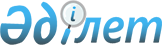 Аманкелді ауылдық округінің 2021-2023 жылдарға арналған бюджеті туралыҚызылорда облысы Сырдария аудандық мәслихатының 2020 жылғы 31 желтоқсандағы № 473 шешімі. Қызылорда облысының Әділет департаментінде 2021 жылғы 6 қаңтарда № 8068 болып тіркелді.
      "Қазақстан Республикасының Бюджет кодексi" Қазақстан Республикасының 2008 жылғы 4 желтоқсандағы Кодексiнің 75-бабының 2-тармағына және "Қазақстан Республикасындағы жергiлiктi мемлекеттiк басқару және өзiн-өзi басқару туралы" Қазақстан Республикасының 2001 жылғы 23 қаңтардағы Заңының 6-бабының 2-7-тармағына сәйкес, Сырдария аудандық мәслихаты ШЕШІМ ҚАБЫЛДАДЫ:
      1. Аманкелді ауылдық округінің 2021 – 2023 жылдарға арналған бюджеті 1, 2 және 3 – қосымшаларға сәйкес, оның ішінде 2021 жылға мынадай көлемдерде бекітілсін:
      1) кірістер – 85818 мың теңге, оның ішінде:
      салықтық түсімдер – 4082 мың теңге;
      салықтық емес түсімдер – 200 мың теңге;
      трансферттер түсімі – 81536 мың теңге;
      2) шығындар – 89456,6 мың теңге;
      3) таза бюджеттік кредиттеу – 0;
      бюджеттік кредиттер – 0;
      бюджеттік кредиттерді өтеу – 0;
      4) қаржы активтерімен операциялар бойынша сальдо – 0;
      қаржы активтерін сатып алу – 0;
      мемлекеттің қаржы активтерін сатудан түсетін түсімдер - 0;
      5) бюджет тапшылығы (профициті) – -3638,6 мың теңге;
      6) бюджет тапшылығын қаржыландыру (профицитін пайдалану) – 3638,6 мың теңге;
      қарыздар түсімі – 0;
      қарыздарды өтеу – 0;
      бюджет қаражатының пайдаланылатын қалдықтары – 3638,6 мың теңге.
      Ескерту. 1-тармақ жаңа редакцияда - Қызылорда облысы Сырдария аудандық мәслихатының 17.11.2021 № 85 шешімімен (01.01.2021 бастап қолданысқа енгізіледі).


      2. Аудандық бюджеттен Аманкелді ауылдық округінің бюджетіне берілетін субвенциялар көлемдері 2021 жылға 73 055 мың теңге сомасында белгіленсін.
      3. Осы шешім 2021 жылғы 1 қаңтардан бастап қолданысқа енгізіледі және ресми жариялауға жатады.  Аманкелді ауылдық округінің 2021 жылға арналған бюджеті
      Ескерту. 1-қосымша жаңа редакцияда - Қызылорда облысы Сырдария аудандық мәслихатының 17.11.2021 № 85 шешімімен (01.01.2021 бастап қолданысқа енгізіледі). Аманкелді ауылдық округінің 2022 жылға арналған бюджеті Аманкелді ауылдық округінің 2023 жылға арналған бюджеті
					© 2012. Қазақстан Республикасы Әділет министрлігінің «Қазақстан Республикасының Заңнама және құқықтық ақпарат институты» ШЖҚ РМК
				
      Сырдария аудандық мәслихаты сессиясының төрағасы, мәслихат хатшысы

Е. Әжікенов
Сырдария аудандық мәслихатының
2020 жылғы 31 желтоқсандағы
№ 473 шешіміне 1-қосымша
Санаты 
Санаты 
Санаты 
Санаты 
Сомасы, мың теңге
Сыныбы 
Сыныбы 
Сыныбы 
Сомасы, мың теңге
Кіші сыныбы 
Кіші сыныбы 
Сомасы, мың теңге
Атауы
Сомасы, мың теңге
1. КІРІСТЕР 
85818
1
Салықтық түсімдер
4082
04
Меншікке салынатын салықтар
4082
1
Мүлікке салынатын салықтар
63
3
Жер салығы
509
4
Көлік кұралдарына салынатын салық
3510
2
Салықтық емес түсімдер
200
01
Мемлекеттік меншіктен түсетін кірістер
200
5
Мемлекет меншігіндегі мүлікті жалға беруден түсетін кірістер
200
4
Трансферттер түсімі
81536
02
Мемлекеттiк басқарудың жоғары тұрған органдарынан түсетiн трансферттер
81536
3
Аудандардың (облыстық маңызы бар қаланың) бюджетінен трансферттер
81536
Функционалдық топ 
Функционалдық топ 
Функционалдық топ 
Функционалдық топ 
Бюджеттік бағдарламалардың әкiмшiсi
Бюджеттік бағдарламалардың әкiмшiсi
Бюджеттік бағдарламалардың әкiмшiсi
Бағдарлама
Бағдарлама
Атауы
2. ШЫҒЫНДАР
89456,6
01
Жалпы сипаттағы мемлекеттiк қызметтер
44764,7
124
Аудандық маңызы бар қала, ауыл, кент, ауылдық округ әкімінің аппараты
44764,7
001
Аудандық маңызы бар қала, ауыл, кент, ауылдық округ әкімінің қызметін қамтамасыз ету жөніндегі қызметтер
44244,7
022
Мемлекеттік органның күрделі шығыстары
520
06
Әлеуметтiк көмек және әлеуметтiк қамсыздандыру
4162,7
124
Аудандық маңызы бар қала, ауыл, кент, ауылдық округ әкімінің аппараты
4162,7
003
Мұқтаж азаматтарға үйде әлеуметтік көмек көрсету
4162,7
07
Тұрғын үй - коммуналдық шаруашылық
13060,9
124
Аудандық маңызы бар қала, ауыл, кент, ауылдық округ әкімінің аппараты
13060,9
008
Елді мекендердегі көшелерді жарықтандыру
8512,3
009
Елді мекендердің санитариясын қамтамасыз ету
446,5
011
Елді мекендерді абаттандыру мен көгалдандыру
4102,1
08
Мәдениет, спорт, туризм және ақпараттық кеңістiк
26449,2
124
Аудандық маңызы бар қала, ауыл, кент, ауылдық округ әкімінің аппараты
26449,2
006
Жергілікті деңгейде мәдени-демалыс жұмысын қолдау
26342
028
Жергілікті деңгейде дене шынықтыру-сауықтыру және спорттық іс-шараларды өткізу
107,2
12
Көлік және коммуникация
500
124
Аудандық маңызы бар қала, ауыл, кент, ауылдық округ әкімінің аппараты
500
013
Аудандық маңызы бар қалаларда, ауылдарда, кенттерде, ауылдық округтерде автомобиль жолдарының жұмыс істеуін қамтамасыз ету
500
15
Трансферттер
519,1
124
Аудандық маңызы бар қала, ауыл, кент, ауылдық округ әкімінің аппараты
519,1
048
Пайдаланылмаған (толық пайдаланылмаған) нысаналы трансферттерді қайтару
519,1
3. Таза бюджеттік кредиттеу
0
Бюджеттік кредиттер
0
Бюджеттік кредиттерді өтеу
0
4. Қаржы активтерімен операциялар бойынша сальдо
0
Қаржы активтерін сатып алу
0
Мемлекеттің қаржы активтерін сатудан түсетін түсімдер
0
5. Бюджет тапшылығы (профициті)
-3638,6
6. Бюджет тапшылығын қаржыландыру (профицитін пайдалану)
3638,6
Қарыздар түсімі
0
Қарыздарды өтеу
0
8
Бюджет қаражаттарының пайдаланылатын қалдықтары
3638,6
01
Бюджет қаражаты қалдықтары
3638,6
1
Бюджет қаражатының бос қалдықтары
3638,6Сырдария аудандық мәслихатының
2020 жылғы 31 желтоқсандағы
№ 473 шешіміне 2-қосымша
Санаты 
Санаты 
Санаты 
Санаты 
Сомасы, мың теңге
Сыныбы 
Сыныбы 
Сыныбы 
Сомасы, мың теңге
Кіші сыныбы 
Кіші сыныбы 
Сомасы, мың теңге
Атауы
Сомасы, мың теңге
1. КІРІСТЕР 
77465
1
Салықтық түсімдер
2817
04
Меншікке салынатын салықтар
2817
1
Мүлікке салынатын салықтар
66
3
Жер салығы
529
4
Көлік кұралдарына салынатын салық
2222
2
Салықтық емес түсімдер
208
01
Мемлекеттік меншіктен түсетін кірістер
208
5
Мемлекет меншігіндегі мүлікті жалға беруден түсетін кірістер
208
4
Трансферттер түсімі
74440
02
Мемлекеттiк басқарудың жоғары тұрған органдарынан түсетiн трансферттер
74440
3
Аудандардың (облыстық маңызы бар қаланың) бюджетінен трансферттер
74440
Функционалдық топ 
Функционалдық топ 
Функционалдық топ 
Функционалдық топ 
Бюджеттік бағдарламалардың әкiмшiсi
Бюджеттік бағдарламалардың әкiмшiсi
Бюджеттік бағдарламалардың әкiмшiсi
Бағдарлама
Бағдарлама
Атауы
2. ШЫҒЫНДАР
77465
01
Жалпы сипаттағы мемлекеттiк қызметтер
42499
124
Аудандық маңызы бар қала, ауыл, кент, ауылдық округ әкімінің аппараты
42499
001
Аудандық маңызы бар қала, ауыл, кент, ауылдық округ әкімінің қызметін қамтамасыз ету жөніндегі қызметтер
42499
06
Әлеуметтiк көмек және әлеуметтiк қамсыздандыру
3321
124
Аудандық маңызы бар қала, ауыл, кент, ауылдық округ әкімінің аппараты
3321
003
Мұқтаж азаматтарға үйде әлеуметтік көмек көрсету
3321
07
Тұрғынүй – коммуналдық шаруашылық
6347
124
Аудандық маңызы бар қала, ауыл, кент, ауылдық округ әкімінің аппараты
6347
008
Елді мекендердегі көшелерді жарықтандыру
3491
009
Елді мекендердің санитариясын қамтамасыз ету
765
011
Елді мекендерді абаттандыру мен көгалдандыру
2091
08
Мәдениет, спорт, туризм және ақпараттық кеңістiк
25298
124
Аудандық маңызы бар қала, ауыл, кент, ауылдық округ әкімінің аппараты
25298
006
Жергілікті деңгейде мәдени-демалыс жұмысын қолдау
25176
028
Жергілікті деңгейде дене шынықтыру-сауықтыру және спорттық іс-шараларды өткізу
122
3. Таза бюджеттік кредиттеу
0
Бюджеттік кредиттер
0
Бюджеттік кредиттерді өтеу
0
Мемлекеттік бюджеттен берілген бюджеттік кредиттерді өтеу
0
4. Қаржы активтері мен операциялар бойынша сальдо
0
Қаржы активтерін сатып алу
0
Мемлекеттің қаржы активтерін сатудан түсетін түсімдер
0
5. Бюджет тапшылығы (профициті)
0
6. Бюджет тапшылығын қаржыландыру (профицитін пайдалану)
0Сырдария аудандық мәслихатының
2020 жылғы 31 желтоқсандағы
№ 473 шешіміне 3-қосымша
Санаты 
Санаты 
Санаты 
Санаты 
Сомасы, мың теңге
Сыныбы 
Сыныбы 
Сыныбы 
Сомасы, мың теңге
Кіші сыныбы 
Кіші сыныбы 
Сомасы, мың теңге
Атауы
Сомасы, мың теңге
1. КІРІСТЕР 
79014
1
Салықтық түсімдер
2930
04
Меншікке салынатын салықтар
2930
1
Мүлікке салынатын салықтар
69
3
Жер салығы
550
4
Көлік кұралдарына салынатын салық
2311
2
Салықтық емес түсімдер
216
01
Мемлекеттік меншіктен түсетін кірістер
216
5
Мемлекет меншігіндегі мүлікті жалға беруден түсетін кірістер
216
4
Трансферттер түсімі
75868
02
Мемлекеттiк басқарудың жоғары тұрған органдарынан түсетiн трансферттер
75868
3
Аудандардың (облыстық маңызы бар қаланың) бюджетінен трансферттер
75868
Функционалдық топ 
Функционалдық топ 
Функционалдық топ 
Функционалдық топ 
Бюджеттік бағдарламалардың әкiмшiсi
Бюджеттік бағдарламалардың әкiмшiсi
Бюджеттік бағдарламалардың әкiмшiсi
Бағдарлама
Бағдарлама
Атауы
2. ШЫҒЫНДАР
79014
01
Жалпы сипаттағы мемлекеттiк қызметтер
43351
124
Аудандық маңызы бар қала, ауыл, кент, ауылдық округ әкімінің аппараты
43351
001
Аудандық маңызы бар қала, ауыл, кент, ауылдық округ әкімінің қызметін қамтамасыз ету жөніндегі қызметтер
43351
06
Әлеуметтiк көмек және әлеуметтiк қамсыздандыру
3388
124
Аудандық маңызы бар қала, ауыл, кент, ауылдық округ әкімінің аппараты
3388
003
Мұқтаж азаматтарға үйде әлеуметтік көмек көрсету
3388
07
Тұрғынүй – коммуналдық шаруашылық
6473
124
Аудандық маңызы бар қала, ауыл, кент, ауылдық округ әкімінің аппараты
6473
008
Елді мекендердегі көшелерді жарықтандыру
3561
009
Елді мекендердің санитариясын қамтамасыз ету
780
011
Елді мекендерді абаттандыру мен көгалдандыру
2132
08
Мәдениет, спорт, туризм және ақпараттық кеңістiк
25802
124
Аудандық маңызы бар қала, ауыл, кент, ауылдық округ әкімінің аппараты
25802
006
Жергілікті деңгейде мәдени-демалыс жұмысын қолдау
25678
028
Жергілікті деңгейде дене шынықтыру-сауықтыру және спорттық іс-шараларды өткізу
124
3. Таза бюджеттік кредиттеу
0
Бюджеттік кредиттер
0
Бюджеттік кредиттерді өтеу
0
Мемлекеттік бюджеттен берілген бюджеттік кредиттерді өтеу
0
4. Қаржы активтері мен операциялар бойынша сальдо
0
Қаржы активтерін сатып алу
0
Мемлекеттің қаржы активтерін сатудан түсетін түсімдер
0
5. Бюджет тапшылығы (профициті)
0
6. Бюджет тапшылығын қаржыландыру (профицитін пайдалану)
0